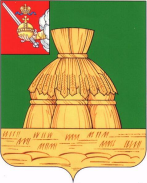   ПРЕДСТАВИТЕЛЬНОЕ СОБРАНИЕ НИКОЛЬСКОГО МУНИЦИПАЛЬНОГО РАЙОНА ВОЛОГОДСКОЙ ОБЛАСТИРЕШЕНИЕг. НикольскВ соответствии со статьей 15 Федерального закона от 06 октября 2003 года № 131-ФЗ «Об общих принципах организации местного самоуправления в Российской Федерации», Федеральным законом от 21 декабря 2001 года № 178-ФЗ «О приватизации государственного и муниципального имущества», статьями 21,47 Устава Никольского муниципального района,Представительное Собрание РЕШИЛО:Утвердить прилагаемый Прогнозный план (программу) приватизации муниципального имущества Никольского муниципального района на 2015-2017 годы.Администрации района в лице комитета по управлению имуществом осуществлять приватизацию объектов муниципальной собственности, включенных в данный Прогнозный план (программу) приватизации.Со дня вступления в силу настоящего решения признать утратившим силу Прогнозный план (программу) приватизации муниципального имущества на 2013-2015 годы, утвержденный решением Представительного Собрания Никольского муниципального района от 13 ноября 2012 года № 62, в части муниципального имущества, приватизация которого планировалась в 2014-2015 годах.Настоящее решение вступает в силу с 01.01.2015 года и подлежит опубликованию в районной газете «Авангард», размещению на официальном сайте Администрации Никольского муниципального района в информационно-телекоммуникационной сети «Интернет». Председатель                                                                               Глава районаПредставительного Собрания                                             В. М. Поднебесников                                               В. В. ПановУтвержденрешением Представительного СобранияНикольского муниципального районаот 14.11.2014 года      № 65 Прогнозный план(программа) приватизации муниципального имущества Никольского муниципального района на 2015-2017 годыОбщие положенияОсновными задачами приватизации  муниципального имущества являются оптимизация структуры муниципальной собственности в соответствии с Федеральным законом от 06 октября 2003 года № 131-ФЗ «Об общих принципах организации местного самоуправления в Российской Федерации» и формирование доходов районного бюджета.Исходя из анализа муниципального имущества, включенного в Прогнозный план (программу) приватизации  муниципального имущества Никольского муниципального района, и муниципального имущества, которое может быть включено в Прогнозный план дополнительно после подготовки документов, в  2015-2017 годах от приватизации муниципального имущества ожидается получение доходов не менее 2000,00 тысяч рублей, в том числе:  в 2015 году – не менее 500,0 тысяч рублей.   в 2016 году - не менее 500,0 тысяч рублей,  в 2017году – не менее 500,0 тысяч рублейМуниципальное имущество, приватизация которого планируется в 2015-2017 годахПеречень муниципальных унитарных предприятий района, которые планируется приватизировать в 2015-2017 годахПеречень акционерных обществ, акции которых, находящиеся в муниципальной собственности, планируется приватизировать в 2015-2017 годахПеречень иного имущества, которое планируется  приватизировать в 2015 году.Перечень иного имущества, которое планируется приватизировать в 2016 годуПеречень иного имущества, которое планируется приватизировать в 2017 году От 14.11. 2014 года                   №  65                № п/пНаименование предприятияМестонахождение предприятияСпособ приватизацииПредполагаемый срок приватизации-----№ п/пНаименование акционерного общества, его местоположениеКоличество акций, находящихся в муниципальной собственности, и доля этих акций  в уставном капитале  в процентахКоличество акций, планируемых к приватизации, и доля этих акций  в уставном капитале общества в процентахСпособ приватизацииПредполагаемый срок приватизации------№ п/пНаименованиеимуществаМестонахождение имуществаСпособ приватизацииПредполагаемый срок приватизацииПримечание1Здание  спортивной  школы  площадью 300,8 кв.м с земельным  участкомг.Никольск  ул.Советская д.106  Аукцион (посредством публичного предложения)1 кварталЗдание не используется2Одноэтажное деревянное нежилое здание площадью 304,7 кв.м.;Одноэтажное деревянное нежилое здание площадью 63,8 кв.м.;Одноэтажное деревянное нежилое здание площадью 21,4 кв.м. с земельным участком.г. Никольск, ул. Красная, д.25Аукцион (посредством публичного предложения1 квартал Здание не используется3Материалы от разборки списанного нежилого здания интернатаНикольский район, д. Вахнево, д. 79Аукцион (посредством публичного предложения)1 кварталЗдание не используется,  списано4Материалы от разборки списанного нежилого здания овощехранилищаНикольский район, д. Ивантец, д. 79Аукцион (посредством публичного предложения)1 кварталЗдание не используется,  списано5Нежилое здание с земельным участком Никольский район, д. Большое Сверчково, д. 12Аукцион (посредством публичного предложения)1 кварталЗдание не используется6Нежилое здание школы с земельным участкомНикольский район, д. Завражье, ул. Школьная, д. 4Аукцион (посредством публичного предложения)1 кварталЗдание не используется7Материалы от разборки списанного нежилого здания насосной станцииНикольский район, п. ДуниловскийАукцион (посредством публичного предложения)1 кварталЗдание не используется,  списано8Помещение № 1, занимаемое школой, состоящее из нежилой комнаты № 1 нежилого  деревянного здания площадью 11,8 кв. м;Помещение № 2, занимаемое ФАПом, состоящее из нежилых комнат с № 2 по № 5 нежилого деревянного здания площадью 64,6 кв. м.;Помещение № 3, занимаемое школой, состоящее из нежилых комнат  с № 6 по № 29 нежилого деревянного здания площадью 350,2 кв. м. Никольский район, п. Макаровский, д. 47Аукцион (посредством публичного предложения)1 кварталЗдание не используется  9Запчасти от Автокрана МАЗ-5384 1983 г. в.г. Никольск, ул. ВосточнаяАукцион (посредством публичного предложения)2 кварталНе используется10Нежилые помещения № 6 состоящее из комнат №4,20,18 площадью-115,3 кв.м.50м на запад от д. Сорокино, Никольский районАукцион (посредством публичного предложения)2 кварталНе используется11Нежилое помещение, состоящее из комнат с 13-21, общей площадью-106,0 кв.м.Никольский район, дер. Ильинское, д.37Аукцион (посредством публичного предложения)2 кварталНе используется12Нежилое помещение, состоящие из комнат с 1-12, площадью-105,1 м2 Никольский район, дер. Ильинское, д.37Аукцион (посредством публичного предложения)2 кварталНе используется13Нежилое здание, площадью-419,4 кв.м.  с земельным  участкомНикольский район, дер. Калинино, дом 87Аукцион (посредством публичного предложения)2 кварталНе используется14Нежилые здания школы, мастерских, спортзала с земельным участкомНикольский район, д. Калинино, д.82,82-а,83Аукцион (посредством публичного предложения)2 кварталЗдания не используется  15Материалы  от разборки нежилого зданияг. Никольск, ул. Заводская, д.35-аАукцион (посредством публичного предложения)2 кварталЗдание не используется16Школа, общей площадью-159,9 кв.м.  с земельным  участкомНикольский район, дер. Милофаново, д.77Аукцион (посредством публичного предложения)2 кварталНе используется17Помещение № 2, занимаемое школой, состоящее из нежилых комнат с № 6 по № 21 нежилого деревянного здания, площадью-224,6 кв.м.Никольский район, д. Котельное, д.57Аукцион (посредством публичного предложения2 квартал Здание не используется18Нежилое здание с земельным  участкомг. Никольск, ул. Заводская д.33-аАукцион (посредством публичного предложения2 квартал Здание не используется19Здание школы д. СкочковоНикольский район, д. Скочково,ул. Самодумово, д.27 Аукцион (посредством публичного предложения2 квартал Здание не используется20Здание Красавинской школы с земельным  участкомНикольский район, д. КрасавиноАукцион (посредством публичного предложения)3 кварталНе используется21Помещение № 2, занимаемое библиотекой, состоящее из нежилой комнаты № 5 нежилого деревянного здания, площадью-46,9 кв.м.Никольский райондер. Ирданово, д.60Аукцион (посредством публичного предложения)3 кварталНе используется22Здание детского сада с земельным  участкомНикольский район, п. Дуниловский, пер. Черемуховый, д.1Аукцион (посредством публичного предложения)3 кварталЗдание не используется23Помещение № 2, занимаемое школой, состоящее из нежилых комнат с №6 по № 9 нежилого деревянного здания, площадью-70,1 кв.м.Никольский район, дер. Б-Сверчково, д.15Аукцион (посредством публичного предложения)3 кварталЗдание не используется24Здание школы  с земельным  участкомНикольский район, дер. Никольское д.77Аукцион (посредством публичного предложения)4 кварталЗдание не используется25Нежилое здание хлебозаводаНикольский район, пос. БорокАукцион (посредством публичного предложения)4 кварталЗдание не используется26Здание изолятора, общей площадью 78,2 кв.м.; здание столовой-53,2 кв.м.; здание спальни-301,0 кв.м.   с земельным участком 30000 кв.м.Никольский район, примерно в 20 м по направлению на северо-запад от ориентира с. ЛохаАукцион (посредством публичного предложения)4 кварталЗдание не используется27Автомобиль ШЕВРОЛЕ-НИВА, идентификационный номер (VIN)Х9L21230080202447, модель ВАЗ 2123, № двигателя 0213907,  ПТС 63 МН 5874945 2007 г.в. г. Никольск, ул. 25 Октября, д.3Аукцион (посредством публичного предложения4 квартал № п/пНаименованиеимуществаМестонахождение имуществаСпособ приватизацииПредполагаемый срок приватизацииПримечание1Нежилое помещение №1-7, 11-19,23 общей площадью 228 кв. м.Никольский район, д. Мякишево, д. 36Аукцион (посредством публичного предложения)1 кварталЗдание не используется  2Нежилое здание с земельным участкомНикольский район, п. Кудангский, д. 123Аукцион (посредством публичного предложения)1 кварталЗдание не используется3Материалы от разборки списанного здания мастерскихНикольский район, д. Полежаево, д. 44Аукцион (посредством публичного предложения)1 кварталЗдание не используется,  списано4Материалы от разборки списанного здания спортзалаНикольский район, д. Полежаево, д. 44-аАукцион (посредством публичного предложения)1 кварталЗдание не используется,  списано5.Нежилое здание, площадью-23,5 кв.м. с земельным участкомНикольский район, п. Кудангский д.75-бАукцион (посредством публичного предложения)3 кварталЗдание не используется№ п/пНаименованиеимуществаМестонахождение имуществаСпособ приватизацииПредполагаемый срок приватизацииПримечание1Объект незавершенного строительства, площадью-48,7 кв.м.Никольский район,  пос. Левобережный, ул. Центральная, дом 6-аАукцион (посредством публичного предложения)1 кварталОбъект не используется2Незавершенное строительством одноэтажное кирпичное нежилое здание, общей площадью-419,8 кв.м.Никольский район,  пос. Левобережный, ул. Центральная, дом 9Аукцион (посредством публичного предложения)1 кварталЗдание не используется